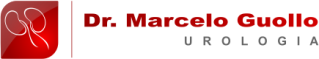 PREPARO PARA EXAME DE UROFLUXOMETRIAEXAME AGENDADO PARA O DIA           /          /          ,            :          .EXAME AGENDADO PARA O DIA           /          /          ,            :          .Alimentação Normal. Não precisa estar em jejum.Tomar 3 copos de água ou outros líquidos, 2 horas antes do exame.Não urinar após tomar água (comparecer com a bexiga cheia).Comparecer ao exame 15min antes do horário agendado.Alimentação Normal. Não precisa estar em jejum.Tomar 3 copos de água ou outros líquidos, 2 horas antes do exame.Não urinar após tomar água (comparecer com a bexiga cheia).Comparecer ao exame 15min antes do horário agendado.IMPORTANTEIMPORTANTENenhum medicamento em uso deve ser descontinuado para o exame.Trazer exames anteriores realizados.Trazer receitas de medicações em uso.Caso não puder comparecer ao exame, favor desmarcar o agendamento com antecedência.Nenhum medicamento em uso deve ser descontinuado para o exame.Trazer exames anteriores realizados.Trazer receitas de medicações em uso.Caso não puder comparecer ao exame, favor desmarcar o agendamento com antecedência.LOCAL DO EXAME:CENTRO CLÍNICO – HOSPITAL DE CARIDADERUA SÃO PAULO, 466 – ERECHIM/RS4º ANDAR – SALA 402(54) 3712-1350LOCAL DO EXAME:CENTRO CLÍNICO – HOSPITAL DE CARIDADERUA SÃO PAULO, 466 – ERECHIM/RS4º ANDAR – SALA 402(54) 3712-1350